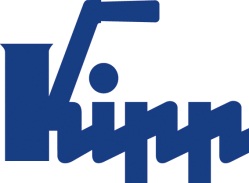 Sajtóközlemény 	Sulz am Neckar, 2018 decemberNagyobb darabszámokhozA KIPP bemutatja a pneumatikus szorítóelemeketA HEINRICH KIPP WERK számos új szorítóelemmel bővítette a már meglévő választékát. A termékújdonságokat pneumatikus működési mód jellemzi, és főként megmunkáló gépekben való használatra alkalmasak. A részleges automatizálás révén a folyamatok lényegesen egyszerűbbé válnak.A pneumatikus alakos befogó1 egy szorítótestből (nemesíthető acél) és egy szorítópatronból (nagyszilárdságú alumínium acél) áll. Miután felcsavarozták a szorítótestet a kívánt készülékre, a szorítópatron sűrített levegővel a „Nyitás“ vagy „Zárás“ jelöléseken pneumatikusan nyitható vagy zárható. A szorítópatron egyszerű cseréje lehetővé teszi a különböző, szabálytalan kontúrokkal rendelkező munkadarabok gyors és biztonságos befogását. A pneumatikus húzószorító2 használatával a munkadarab egy szorítócsappal rögzíthető. Ezt követően a nyitás és a zárás sűrített levegő rákapcsolásával végezhető a megjelölt helyeken. Egy további csatlakozó a támaszfelület kifúvására és tisztítására szolgál. Ezen az interfészen keresztül lekérdezhető, hogy a munkadarab felfekszik-e a felületre. A pneumatikus húzószorító2 emellett nullpont befogórendszerként is használható.A pneumatikus oldalszorítók3, pneumatikus lengő szorítók4 termékek meghatározó megkülönböztető jellemzője az irány, amely felől a megmunkálandó munkadarabok befoghatók. A pneumatikus oldalszorítóknál3 a befogás felülről történik. A pneumatikus lengő szorító4 egy lengő funkcióval rendelkezik, amely lehetővé teszi a munkadarabok szabad behelyezését, kivételét és befogását. Optimális hozzáférést a pneumatikus oldalszorító5 biztosít: Az oldalirányú befogás révén a megmunkálandó felület zavaróélektől mentes.Jelölés szóközzel: 2.131Címsor:	46 karakterElőcím:	22 karakterSzöveg:	1 643 karakterÖsszesen:	1 711 karakterHEINRICH KIPP WERK KGStefanie Beck, MarketingHeubergstraße 272172 Sulz am NeckarTelefon: 07454 793-48E-Mail: stefanie.beck@kipp.com További információk és sajtófotókLásd: www.kipp.hu, Régió: Németország, Rovat: Hírek/SajtójelentésFotók	Képjogok: licenc- és jogdíjmentes közlésre engedélyezve a szakmédiában. A forrásadatok és bizonylatok iránti kéréssel. A KIPP bemutatja a pneumatikus szorítóelemeket 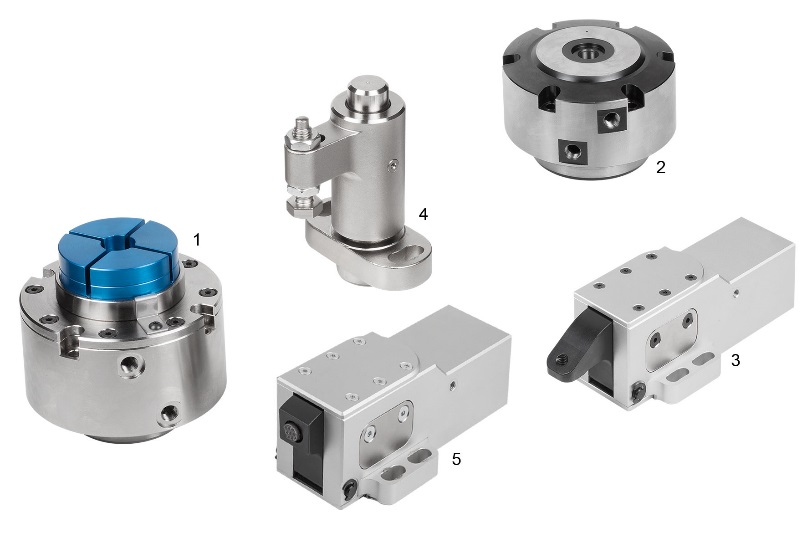 Képfájl: KIPP_Spannelemente_pneumatisch_2018.jpgK1392 Alakos befogó, pneumatikus1K1390 Húzószorítók, pneumatikus2K1409 Oldalszorítók, pneumatikus3K1388 Lengőszorítók, pneumatikus4K1410 Oldalszorítók, pneumatikus5